Elementary SpanishHenry Barnard School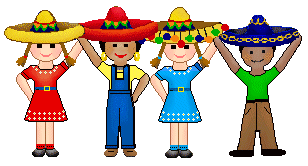 Week 12Grade: PreK/ KTopic:  ReviewContent:  Review of all topics covered so far: Conversation, colors, numbers, dates, body parts, prepositions, family members, farm animals, and telling time.Objectives:To review all letters of the alphabet learned so farTo review all content learned so farTo read books that combine vocabulary wordsStandards:1.11, 1.12, 1.13, 1.14, 1.15, 1.21, 1.22, 1.23, 1.24, 1.25, 1.31, 1.32, 1.33, 2.11, 2.12, 4.11, 4.12, 4.13Materials:FlyswattersSubject cardsMemory cardsBubblesBingo boardsIntroduction:Begin with the opening greeting/ song (“¡Hola niños!  ¿Cómo están?  Buenas tardes a ti- song”).  Review all letters of the alphabet learned so far. Development:Play games to review all material learned so far.  Games include: flyswatter game, bubble pop, memory/ matching game, bingo.Activities:GamesSongs (opening and closing)Assessment:Recall of all material learned so farHomework:Review all letters and games played so far